Land Use Plan Amendment Application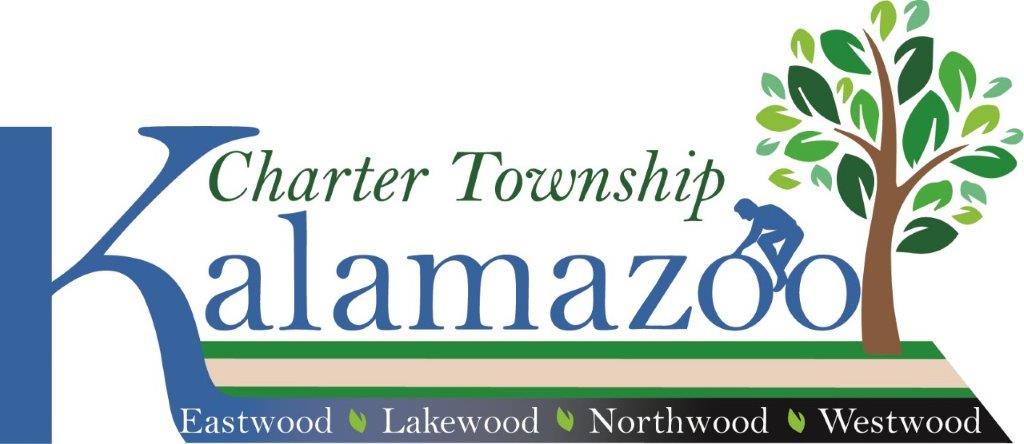 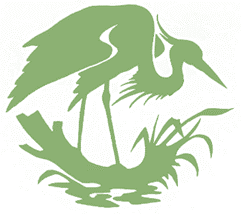 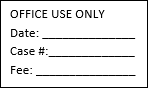 I (we), the undersigned, do hereby indicate that all information contained in this application, accompanying plans and attachments are complete and accurate to the best of my (our) knowledge.PETITIONER PETITIONER PETITIONER Contact PersonContact PersonContact PersonBusiness Name (if applicable)EmailEmailAddressPhoneCell PhoneCityStateZip CodeACTION REQUESTEDACTION REQUESTEDACTION REQUESTEDThe above named applicant hereby petitions the Kalamazoo Township Planning Commission to amend the Kalamazoo Township Land Use Plan by redesignating the following described property, and in support of such Amendment submits the following information (attach additional sheets if necessary):Legal and general description of the proposed property. Size and general location of the property. Description of existing development on the property. Description of existing development on all adjacent properties. What is the present zoning classification on the property? What is the present zoning classification on all adjacent properties? Nature of the applicant’s interest in the property. Are all property deed holders affected by this amendment request aware of this application and consent thereto? (provide the signatures of all deed holders on this application)Provide explanation of the purpose of amending the Kalamazoo Township land use plan for this property. It is hereby requested to change the Kalamazoo Township land use plan for property located at ______________________________________________________________________________________From ______________________________________ to _________________________________________The above named applicant hereby petitions the Kalamazoo Township Planning Commission to amend the Kalamazoo Township Land Use Plan by redesignating the following described property, and in support of such Amendment submits the following information (attach additional sheets if necessary):Legal and general description of the proposed property. Size and general location of the property. Description of existing development on the property. Description of existing development on all adjacent properties. What is the present zoning classification on the property? What is the present zoning classification on all adjacent properties? Nature of the applicant’s interest in the property. Are all property deed holders affected by this amendment request aware of this application and consent thereto? (provide the signatures of all deed holders on this application)Provide explanation of the purpose of amending the Kalamazoo Township land use plan for this property. It is hereby requested to change the Kalamazoo Township land use plan for property located at ______________________________________________________________________________________From ______________________________________ to _________________________________________The above named applicant hereby petitions the Kalamazoo Township Planning Commission to amend the Kalamazoo Township Land Use Plan by redesignating the following described property, and in support of such Amendment submits the following information (attach additional sheets if necessary):Legal and general description of the proposed property. Size and general location of the property. Description of existing development on the property. Description of existing development on all adjacent properties. What is the present zoning classification on the property? What is the present zoning classification on all adjacent properties? Nature of the applicant’s interest in the property. Are all property deed holders affected by this amendment request aware of this application and consent thereto? (provide the signatures of all deed holders on this application)Provide explanation of the purpose of amending the Kalamazoo Township land use plan for this property. It is hereby requested to change the Kalamazoo Township land use plan for property located at ______________________________________________________________________________________From ______________________________________ to _________________________________________DateSignature of ApplicantPrint Applicant NameDateSignature of Property OwnerPrint Property Owner Name